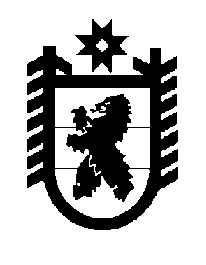 Российская Федерация Республика Карелия    ПРАВИТЕЛЬСТВО РЕСПУБЛИКИ КАРЕЛИЯПОСТАНОВЛЕНИЕот  18 декабря 2014 года № 392-Пг. Петрозаводск О Порядке утверждения тарифов на социальные услуги 
на основании подушевых нормативов финансирования 
социальных услугВ соответствии с пунктом 5 статьи 2 Закона Республики Карелия 
от 16 декабря 2014 года № 1849-ЗРК «О некоторых вопросах организации социального обслуживания граждан в Республике Карелия» Правительство Республики Карелия п о с т а н о в л я е т: 1. Утвердить прилагаемый Порядок утверждения тарифов на социальные услуги на основании подушевых нормативов финансирования социальных услуг.2. Установить, что тарифы на социальные услуги на основании подушевых нормативов финансирования социальных услуг на 2015 год утверждаются до 1 марта 2015 года.3. Настоящее постановление вступает в силу с 1 января 2015 года.           Глава Республики  Карелия                       			      	        А.П. ХудилайненУтвержденпостановлением ПравительстваРеспублики Карелия от 18 декабря 2014 года № 392-ППорядок 
утверждения тарифов на социальные услуги на основании 
подушевых нормативов финансирования социальных услуг1. Настоящий Порядок устанавливает правила утверждения тарифов на социальные услуги, предоставляемые организациями социального обслуживания, находящимися в ведении Республики Карелия, и входящие в перечень социальных услуг, утвержденный законом Республики Карелия (далее – перечень социальных услуг), на основании подушевых нормативов финансирования социальных услуг (далее –  подушевые нормативы).2. Определение подушевых нормативов осуществляется уполномоченным органом исполнительной власти Республики Карелия в сфере социального обслуживания (далее – уполномоченный орган) на основании методических рекомендаций по расчету подушевых нормативов финансирования социальных услуг, утвержденных Правительством Российской Федерации.3. Тарифы на социальные услуги на основании подушевых нормативов (далее – тарифы), применяемые для определения размера платы за предоставленные социальные услуги получателям, устанавливаются Государственным комитетом Республики Карелия по ценам и тарифам 
(далее – Комитет) по предложению уполномоченного органа.  4. Организации социального обслуживания, находящиеся в ведении Республики Карелия, в срок до 20 сентября года, предшествующего году, на который устанавливаются тарифы, представляют в уполномоченный орган предложения об установлении тарифов.Уполномоченный орган в срок до 20 октября года, предшествующего году, на который устанавливаются тарифы, представляет в Комитет предложения об установлении тарифов.5. Решение об установлении тарифов принимается Комитетом не позднее 20 декабря года, предшествующего году, на который устанавливаются тарифы.6. В случае внесения изменений в перечень социальных услуг уполномоченный орган в течение 30 рабочих дней со дня внесения указанных изменений представляет в Комитет предложения об установлении тарифов. Решение об установлении тарифов принимается Комитетом в течение 20 рабочих дней со дня поступления предложений уполномоченного органа об установлении тарифов.